治水事業促進全国大会 決議 要請状況１１月２５日（水）自由民主党 佐藤 勉 総務会長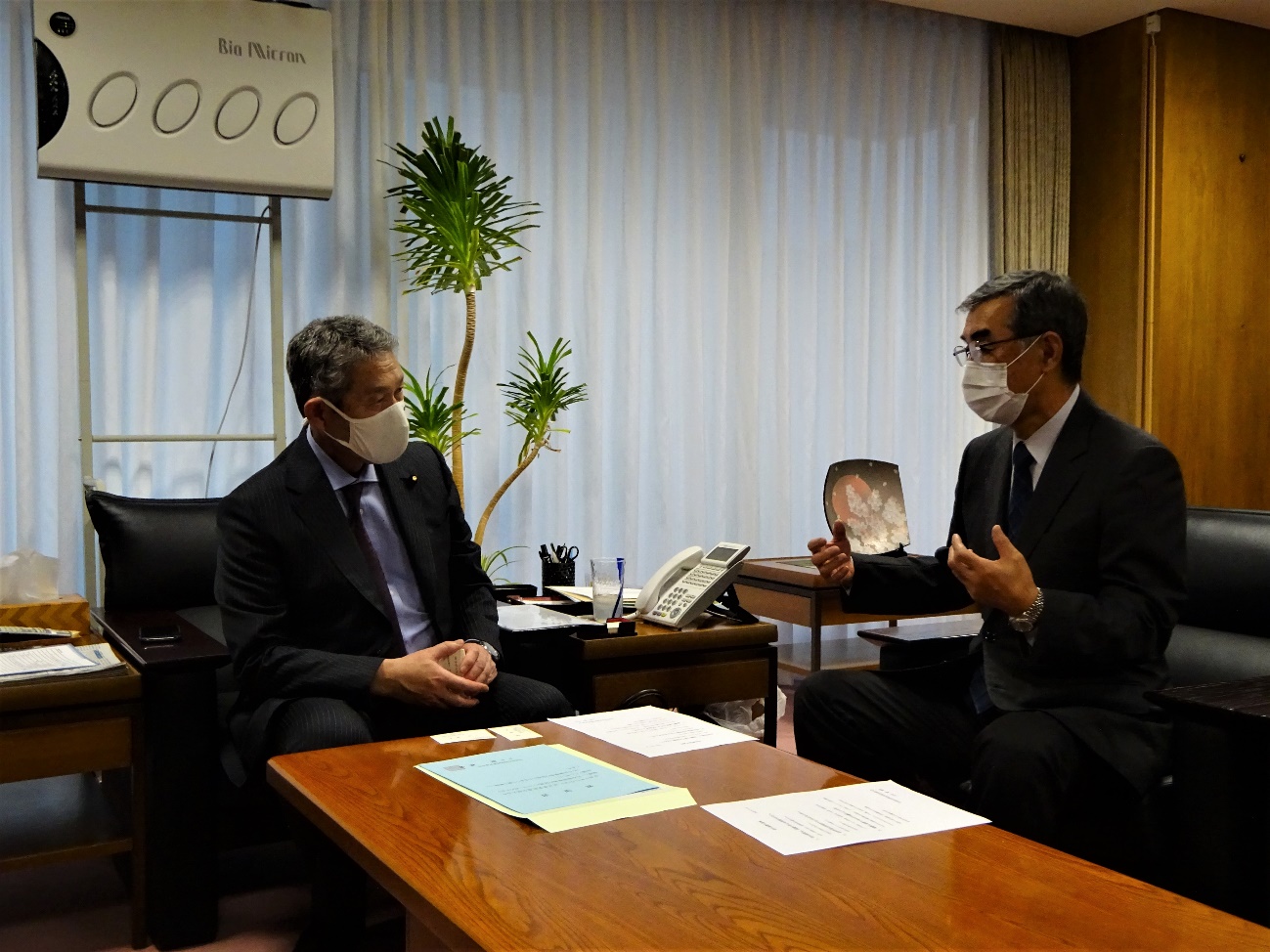 